ANEXODeclaración de elementos de seguridad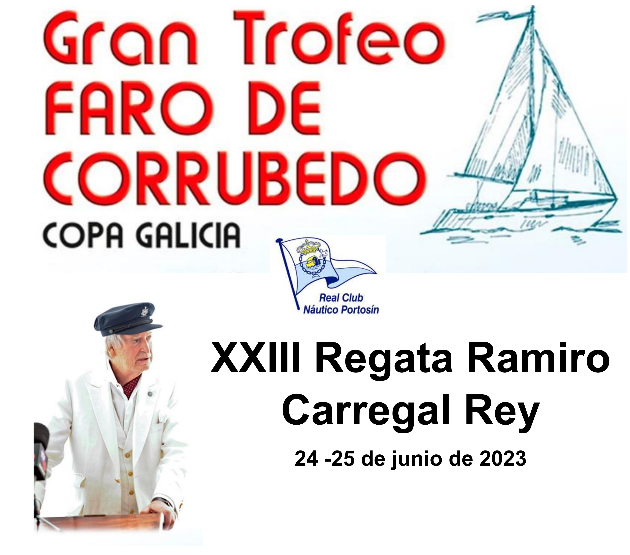 D. ________________________________________________ armador de la embarcación ________________________con nº de Vela _________________ declara tener revisado y en funcionamiento los elementos de la siguiente lista durante la presente regata.En Portosín, a               de junio de 2023                                	  Firma Patrón  D. ______________________________Observaciones – Firmar y enviar como PDFREGLAELEMENTO A REVISARSINONºObs.2.03.2Lastre, tanques de lastre y equipo asociado permanentemente instalados.Elementos pesados trincados de forma segura.3.06Salidas de emergencia. Al menos dos medios de salida de la cabina, una a proa del palo proel.3.08.1Escotillas y portillos (área > 710 cm2) a proa de BMAX abren hacia fuera3.08.2Escotillas, portillos, ventanas y cierres estancos e instalados permanentemente3.12Coz del palo debidamente afirmada en la carlinga3.14.2Pasamanos tensos. Al aplicar una fuerza de 40 N, no excederá la deflexión según se aplique en los casos: a) si se aplica a yates con único guardamancebo superior, mas a popa del mástil, no excederá de 50 mm de flecha o en yates con guardamancebo intermedio, no excederá de 120 mm3.14.3/3.14.5/3.14.6Uno o dos Pasamanos continuos y tensos alrededor de la cubierta. Altura según tabla 7. Separación de candeleros no mayor a 2,20 m.Pulpitos de proa con una apertura no superior a 36 cm.Candeleros, pasamanos limitaciones de material (no de fibra de carbono) (ver tabla 8)3.24.1 (a)Un compás marino instalado permanentemente.3.23.1/3.23.2/3.23.3Bombas de achique no descargarán en bañera, salvo que sea abierta. No conectarán con imbornales de bañera.3.23.5 (e)1 bomba de achique manual3.23.5 (f)1 balde sólido de capacidad no menor de 9 litros, con rabiza3.27.1/2/3Luces de navegación instaladas, altura no inferior al pasamanos o inmediatamente debajo de este.Y juego de Luces de navegación de respeto.3.28 (a)(b)Motor propulsor intraborda instalado permanentemente o fueraborda, conectado a un tanque o con deposito en el propio motorY un tanque aparte con 5 Litros de combustible como mínimo3.29.1(e) (f)Un transmisor de radio marina VHF de mano o fijo y un receptor de radio capaz de recibir partes meteorológicos y poder recibir los Canales 72, 71, 09 y 16.4.04Una línea de vida de proa popa debidamente sujeta para asegurar los arneses. Pueden ser de acero, Dynema/spectra de 5 mm minimo de diámetro ó cincha4.05Un extintor cargado y revisado fácilmente accesible4.06.1Un ancla con cadena y cabo. Fácilmente accesible.4.07.1 a)Linterna resistente al agua. Bombillas y pilas de respeto.4.08.2/3Botiquín de urgencia y manual de uso4.09Sirena de niebla4.10Reflector de radar.4.11Una sonda o escandallo (cabo con marcas) y una corredera (válida en GPS)4.16Herramientas de respeto. Cizalla o medio para cortar la jarcia firme4.18Material reflectante en aros, balsas, arneses y chalecos salvavidas4.22.1(a)Aro salvavidas, con reflectante y nombre del barco, al alcance del timonel y listo para su uso inmediato.4.24Guía de cabo con un tamaño de 15-25m de longitud. y fácilmente accesible desde bañera4.25Un cuchillo en bañera que esté accesible.4.26.4Foque de tiempo duro y/o Tormentín (u enrollador)4.26.4(f)El foque de tiempo duro no será mayor al 13.5% de la altura de la superficie del triangulo de proa.5.01.11 Chaleco salvavidas por tripulante, con homologación ISO5.02Un Arnés como mínimo y cabo de enganche de seguridad para tripulante que cumpla con la norma ISO 12401 y que el cabo tenga más de 2 metros4.232  (Dos) BENGALAS ROJAS DE MANO1 GPS fijo o manual en buen funcionamiento1 teléfono móvil con batería suficiente para toda regata